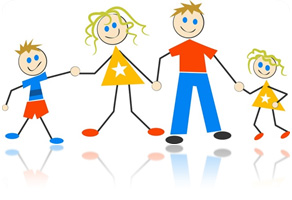 CÓMO AFRONTAR PROBLEMAS DE LOS HIJOS¿Cómo afrontar los problemas de tus hijos? https://www.lavanguardia.com/mamas-y-papas/20220217/8055877/salud-mental-coach-adolescencia-psicologia-maternidad-nbs.amp.htmlED. SECUNDARIA